Obținere certificat de înregistrare a motoscuterului sau mopeduluiSe inmatriculeaza numai cele care au capacitatea cilindrica de pana la 50 cm3 si o viteza de pana la 45 km/h. Cine poate solicita acest serviciuPot solicita acest serviciu doar persoanele care dețin un motoscuter sau moped cu o capacitate cilindrică de până la 50 cm3 și o viteză de până la 45 km/h. Pașii ce trebuie urmațiPentru înmatricularea mopedului / motoscuterului se parcurg următorii pași: Depunerea documentației necesare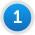 Cererea tip împreună cu actele necesare se depun la sediul Primariei. Ridicarea certificatului de înmatriculare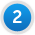 Vi se eliberează certificatul de înmatriculare, împreună cu placuța cu numărul de înregistrare. Acte necesare• Cerere tip 
• Declaratie tip
• Act de proprietate a vehiculului, in copie xerox, sau declaratie pe proprie raspundere privind modul de achizitie
• Carte de identitate in copie xerox
• Act de identitate al solicitantului, in copie xerox, pentru persoane fizice
• Declaratie fiscala / Decizie de impunere pentru stabilirea impozitului pe mijloacele de transport 
• Copie xerox certificat de inregistrare la Registrul Comertului, pentru persoane juridice
• Poza color a motoscuterului sau mopedului din lateral Unde se depun acteleActele se depun la sediul primariei